							ПРОЕКТ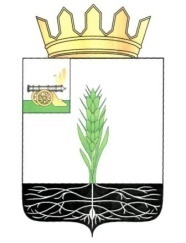 АДМИНИСТРАЦИЯ МУНИЦИПАЛЬНОГО ОБРАЗОВАНИЯ 
«ПОЧИНКОВСКИЙ  РАЙОН» СМОЛЕНСКОЙ ОБЛАСТИП О С Т А Н О В Л Е Н И Е О внесении изменения в Положение об отраслевой системе оплаты труда работников муниципальных учреждений физической культуры и спорта  Администрация муниципального образования «Починковский район» Смоленской области  п о с т а н о в л я е т :1. Внести  в Положение об отраслевой системе оплаты труда работников муниципальных учреждений физической культуры и спорта, утвержденное постановлением Администрации муниципального образования «Починковский район» Смоленской области от 31.12.2008 № 122 (в редакции постановления Администрации муниципального образования «Починковский район» Смоленской области от 22.08.2014 № 111) изменение, изложив пункт 2.5. раздела 2 в новой редакции:«2.5. Предельный уровень соотношения среднемесячной заработной платы руководителей и среднемесячной заработной платы работников учреждений (без учета заработной платы руководителя, заместителей руководителя, главного бухгалтера) устанавливается в кратности от 1 до 3 за отчетный год.Предельный уровень соотношения среднемесячной заработной платы заместителей руководителей и главных бухгалтеров учреждений и среднемесячной заработной платы работников учреждений (без учета заработной платы руководителя, заместителей руководителя, главного бухгалтера) рекомендуется устанавливать в кратности от 1 до 2,5 за отчетный год.Соотношение среднемесячной заработной платы руководителей, заместителей руководителей, главных бухгалтеров учреждений и среднемесячной заработной платы работников этих учреждений, формируемой за счет всех источников финансового обеспечения, рассчитывается за календарный год и не должно превышать предельный уровень, предусмотренный абзацем первым настоящего пункта. Соотношение среднемесячной заработной платы руководителя, заместителей руководителя, главного бухгалтера учреждения и среднемесячной заработной платы работников учреждения определяется путем деления среднемесячной заработной платы соответствующего руководителя, заместителя руководителя, главного бухгалтера на среднемесячную заработную плату работников этого учреждения. Определение среднемесячной заработной платы в указанных целях осуществляется в соответствии с Положением об особенностях порядка исчисления средней заработной платы, утвержденным постановлением Правительства Российской Федерации от 24.12.2007 № 922 «Об особенностях порядка исчисления средней заработной платы».Условия оплаты труда руководителей учреждений устанавливаются в трудовом договоре, заключаемом на основе типовой формы трудового договора, утвержденной постановлением Правительства Российской Федерации от 12.04.2013 N 329 «О типовой форме трудового договора с руководителем государственного (муниципального) учреждения».».Глава муниципального образования «Починковский район Смоленской области 			                                          		А.В. Голубот№